РОССИЙСКАЯ ФЕДЕРАЦИЯ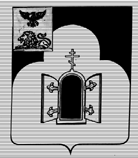 БЕЛГОРОДСКАЯ  ОБЛАСТЬМУНИЦИПАЛЬНЫЙ РАЙОН «ЧЕРНЯНСКИЙ РАЙОН»МУНИЦИПАЛЬНЫЙ СОВЕТ ЧЕРНЯНСКОГО РАЙОНА                                    Первая                                       сессия третьего созываР Е Ш Е Н И Е 26 сентября 2018 г.	                           		                                             № 8О регистрации в  Муниципальном совете Чернянского района фракции ВПП «Единая Россия» На основании уведомления секретаря Чернянского местного отделения всероссийской политической партии «Единая Россия» о создании  депутатами Муниципального совета Чернянского района, являющимися членами Всероссийской политической партии (ВПП) «Единая Россия», фракции ВПП «Единая Россия», в соответствии со статьёй 23 Регламента Муниципального совета Чернянского района Муниципальный совет Чернянского районарешил:1. Установить, что в Муниципальном совете Чернянского района депутатами создана фракция ВПП «Единая Россия».2. Зарегистрировать в Муниципальном совете Чернянского района фракцию ВПП «Единая Россия»  в составе 19 депутатов:1) Чуб Марина Владимировна - руководитель фракции,2) Князев Михаил Юрьевич - заместитель руководителя фракции,3) Алёхин Василий Петрович - член фракции,4) Артемов Николай Иванович - член фракции,5) Климова Валентина Михайловна - член фракции,6) Косинова Елена Александровна - член фракции,7) Котляров Игорь Иванович - член фракции,8) Ливенцова Ирина Валерьевна - член фракции,9) Мухин Николай Владимирович - член фракции,10) Нечаева Наталья Валерьевна - член фракции,11) Нечаева Татьяна Васильевна - член фракции,12) Пешеханов Сергей Николаевич - член фракции,13) Пискарева Лариса Владимировна - член фракции,14) Пономарева Елена Васильевна - член фракции,15) Потапова Мария Михайловна - член фракции,16) Серова Ирина Юрьевна - член фракции,17) Соловьев Олег Константинович - член фракции,18) Чолинец Мария Михайловна - член фракции,19) Шаповалов Сергей Владимирович - член фракции.3. Определить, что деятельность фракции ВПП «Единая Россия» регламентируется, организуется и ведётся её членами самостоятельно. 4. Настоящее решение вступает в силу со дня его принятия.5.  Разместить настоящее решение на официальном сайте органов местного самоуправления Чернянского района в сети Интернет в разделе «Муниципальный совет» (адрес сайта: http://www.admchern.ru).6. Контроль за выполнением настоящего решения возложить на постоянную комиссию Муниципального совета Чернянского района по законности, нормативной и правовой деятельности, вопросам местного самоуправления. Председатель Муниципального  советаЧернянского района                                                                                М.В.Чуб    